What’s Happening This Month? 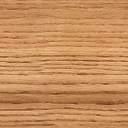 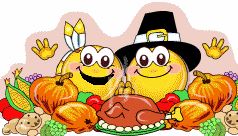 November is …… What a busy month filled with field trips, fire truck visits, picture days and Halloween.  This month we will be focusing on Kindness and Thanksgiving.  All this, while continuing our Tree Studies!  Please continue to speak to your children about being kind and respectful to all.  At OSNS we pride ourselves on being good citizens and reaching out to community in times of need and support.Upcoming Dates in November:11/7-11/8:  School Closed for NJ Teacher Conv.11/14 – 11/15:  Thanksgiving Feast.  NO Lunch Bunch  on Feast Days!!!11/28 & 11/29: School Closed Happy ThanksgivingA special thank you to all those that participated in the Community Outreach of cake mix/icing donations.  So far we collected over 25 items.  The collection ends on 12/1.  Be sure you have rec’d your OSNS $Bucks$ for your participation.